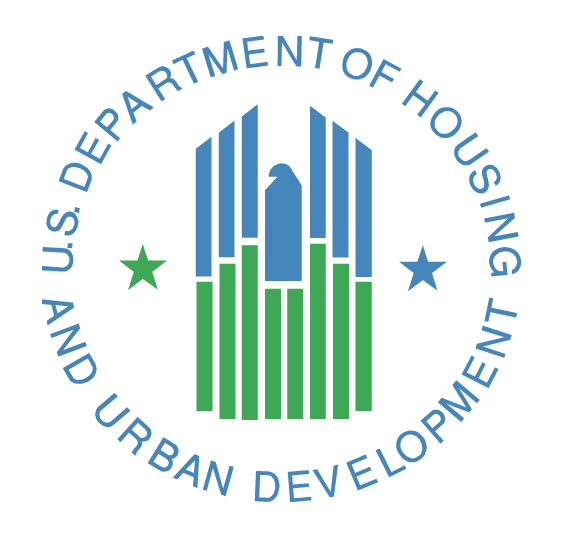 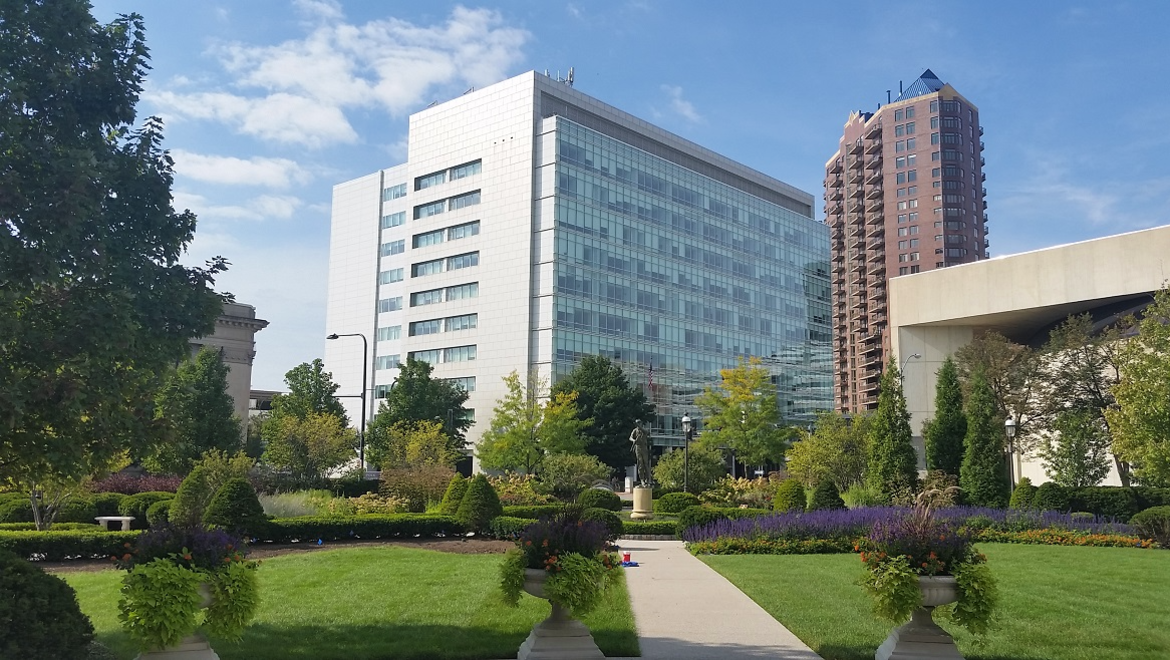 Housing You can apply for housing programs at individual housing authorities, agencies, or at individual HUD Multifamily apartments. It’s okay to be on multiple waiting lists. Housing Authorities (HA) – Apply for public housing or section 8 vouchers. Some Housing authorities have websites and take applications online. For a complete listing of housing authorities in Iowa, visit: https://www.hud.gov/sites/dfiles/PIH/documents/PHA_Contact_Report_IA.pdfDes Moines MunicipalHousing Authority2309 Euclid AveDes Moines, IA 50313(515) 323-8950Low Rent Housing Authority of Marshalltown36 N. Center StreetMarshalltown, IA 50158(641) 754-5756Central Iowa RegionalHousing Authority1201 SE Gateway DriveGrimes, IA 50111(515) 986-1882Warren County Housing Authority1305 E. 1st Ave, Apt. 1Indianola, IA 50125(515) 961-1073HUD Multifamily Apartments - For a complete listing, visit: http://www.hud.gov/apps/section8/index.cfmHUD Resource Locator is a free app available via Apple iTunes, Google Play Marketplace and also on your browser at resources.hud.gov.   The HUD Resource Locator provides location and contact information for local HUD resources including: Public Housing AuthoritiesHUD Multifamily PropertiesLow Income Housing Tax Credit PropertiesPublic Housing Buildings and DevelopmentsUSDA Rural Housing Properties Low-Income Housing Tax Credit Housing – Contact IFA to find tax credit properties at (515) 452-0400.https://www.iowafinance.com/US Department of Agriculture Rural Housing Service – The USDA administers housing programs and provides resources for renters, homebuyers, and homeowners.https://www.rd.usda.gov/iaUS Department of Veterans Affairs – The VA provides benefits, health care and cemetery services to military veterans. Contact the VA office for more information at: (515)699-5999.https://www.va.gov/Fair HousingDisability Rights Iowa 					(515) 452-0740https://disabilityrightsiowa.org/Family Housing Advisory Services			(712) 322-4436www.fhasinc.orgIowa DHHS: 						(515) 281-3128https://dhs.iowa.gov/mhds/disability-servicesHomelessness211 – Iowa Homeless Hotline				211https://www.211iowa.org/Homeward						(515) 282-3233https://www.homewardiowa.orgFamily Housing Advisory Services			(402) 934-6763 www.fhasinc.orgInstitute for Community Alliances			(515) 246-6643https://icalliances.org/iowaLandlord and Tenant Home, Inc.			 			(515) 243-1277https://www.homeincdsm.org/Iowa Legal Aid 						(800) 532-1275https://www.iowalegalaid.orgIMPACT (Utilities)					(515) 274-9833https://www.impactcap.org/Homeownership and Repair Greater Des Moines Habitat for Humanity 		(515) 309-0224https://gdmhabitat.org/services/rocktheblock Green Iowa Americorps					(515) 471-8686 ext.104https://www.greeniowaamericorps.org/Home Improvement Assistance for West Des Moines	(515) 273-0770http://www.wdm.iowa.gov/government/community-economic-development/housing/HUD Approved Housing Counseling Agencies in Iowahttps://www.hud.gov/states/iowa/homeownership/hsgcounselingHUD FHA Lenderhttps://www.hud.gov/program_offices/housing/sfh/lender/lenderlistHUD Homes for Salehttps://www.hudhomestore.gov/Home/Index.aspxNeighborhood Finance Corporation			(515) 246-0010https://neighborhoodfinance.org/Polk County Emergency Repair Program			(515) 286-3356https://www.polkcountyiowa.gov/public-works/planning-development/housing-services/emergency-repair/Rebuilding Together					(515)284-7403http://www.rebuildingdm.org/USDA Single Family Programs				(515) 284-4663https://www.rd.usda.gov/ia